АДМИНИСТРАЦИЯ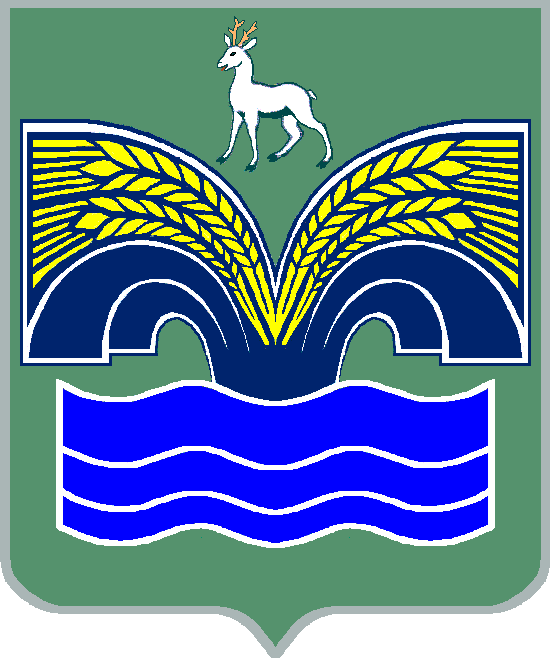 МУНИЦИПАЛЬНОГО РАЙОНА КРАСНОЯРСКИЙСАМАРСКОЙ ОБЛАСТИПОСТАНОВЛЕНИЕот 14.06.2018 № 171О внесении изменений в Положение о комиссии по соблюдению требований к служебному поведению муниципальных служащих и урегулированию конфликта интересов в администрации муниципального района Красноярский Самарской области, утвержденное постановлением администрации муниципального района Красноярский Самарской области от 10.07.2014 № 657 На основании пункта 3 части 4 статьи 36 Федерального закона от 06.10.2003 № 131-ФЗ «Об общих принципах организации местного самоуправления в Российской Федерации», части 4 статьи 14.1, статьи 5 Федерального закона от 02.03.2007 № 25-ФЗ «О муниципальной службе в Российской Федерации», Указа Президента Российской Федерации от 01.07.2010 № 821 «О комиссиях по соблюдению требований к служебному поведению федеральных государственных служащих и урегулированию конфликта интересов», статьи 7.2 Закона Самарской области от 09.10.2007 № 96-ГД «О муниципальной службе в Самарской области», пункта 5 статьи 44 Устава муниципального района Красноярский Самарской области, принятого решением Собрания представителей муниципального района Красноярский Самарской области 14.05.2015 № 20-СП, 	в связи с изменением структуры администрации муниципального района Красноярский Самарской области, Администрация муниципального района Красноярский ПОСТАНОВЛЯЕТ:  	1.Внести в постановление администрации муниципального района Красноярский Самарской области от 10.07.2014 № 657 «Об утверждении Положения о комиссии по соблюдению требований к служебному поведению муниципальных служащих и урегулированию конфликта интересов в администрации муниципального района Красноярский Самарской области» (с изменениями от 11.12.2014 № 1230, от 21.05.2015 № 471, от 18.12.2015 № 1299, от 08.02.2016 № 136, от 30.10.2017 № 1174) (далее – постановление) следующие изменения:пункт 20.1 изложить в следующей редакции:«20.1. Обращение, указанное в абзаце втором подпункта «б» пункта 18 настоящего Положения, подается гражданином, замещавшим должность муниципальной службы в администрации муниципального района Красноярский Самарской области, на имя Главы муниципального района Красноярский Самарской области. В обращении указываются: фамилия, имя, отчество гражданина, дата его рождения, адрес места жительства, замещаемые должности в течение последних двух лет до дня увольнения с муниципальной службы, наименование, местонахождение коммерческой или некоммерческой организации, характер ее деятельности, должностные (служебные) обязанности, исполняемые гражданином во время замещения им должности муниципальной службы, функции по муниципальному управлению в отношении коммерческой или некоммерческой организации, вид договора (трудовой или гражданско-правовой), предполагаемый срок его действия, сумма оплаты за выполнение (оказание) по договору работ (услуг). По поручению Главы муниципального района Красноярский Самарской области руководитель правового управления администрации муниципального района Красноярский Самарской области совместно с должностными лицами правового управления администрации муниципального района Красноярский Самарской области, ответственными за работу по профилактике коррупции и иных правонарушений, осуществляет рассмотрение обращения, по результатам которого подготавливается мотивированное заключение по существу обращения с учетом требований статьи 12 Федерального закона                    от 25 декабря 2008 года № 273-ФЗ «О противодействии коррупции". Обращение, заключение и другие материалы в течение двух рабочих дней со дня поступления обращения представляются председателю комиссии.»;в пунктах 20.3, 20.4, 20.5 слова «юридического и общего отделов» заменить словами «правового управления».2.Опубликовать настоящее постановление в газете «Красноярский вестник» и разместить на официальном сайте Администрации муниципального района Красноярский Самарской области в сети Интернет.3.Настоящее постановление вступает в силу со дня его официального опубликования.Глава района                                                                               М.В.БелоусовМорозова 21954